Innovatieweek MBO college Airport                                                          Opdracht 2.2                                                        Teamnummer:                     .Problem                                                               Solution                                                                           Value PropositionKey Activities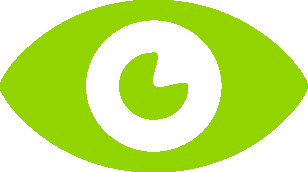 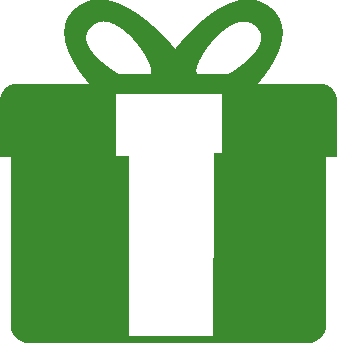 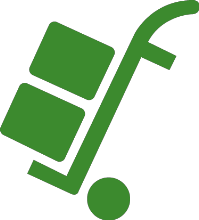 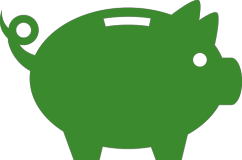 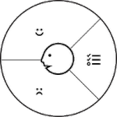 Cost Structure                                                                                                                Revenue